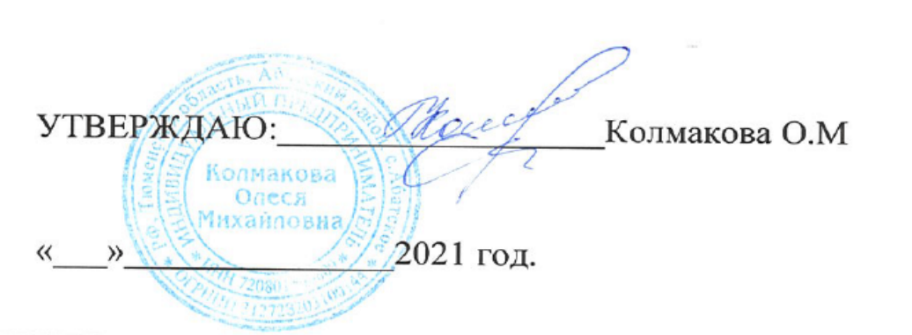 Согласовано       		Узлова Н.А.«	»	2024 год.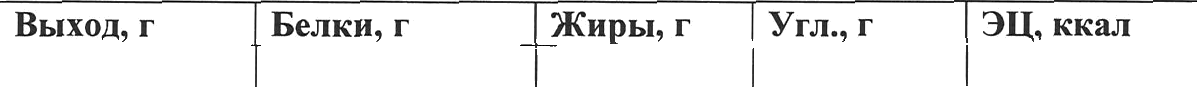 Повар — бригадир  	МЕНЮ В ЗАЛ НА «08»  апреля  2024г.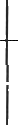 Возрастная категория детей 7 до 11 летМЕНЮ В ЗАЛ НА «08»  апреля  2024г.Возрастная категория детей 7 до 11 летМЕНЮ В ЗАЛ НА «08»  апреля  2024г.Возрастная категория детей 7 до 11 летМЕНЮ В ЗАЛ НА «08»  апреля  2024г.Возрастная категория детей 7 до 11 летМЕНЮ В ЗАЛ НА «08»  апреля  2024г.Возрастная категория детей 7 до 11 летМЕНЮ В ЗАЛ НА «08»  апреля  2024г.Возрастная категория детей 7 до 11 летМЕНЮ В ЗАЛ НА «08»  апреля  2024г.Возрастная категория детей 7 до 11 летМЕНЮ В ЗАЛ НА «08»  апреля  2024г.Возрастная категория детей 7 до 11 летМЕНЮ В ЗАЛ НА «08»  апреля  2024г.Возрастная категория детей 7 до 11 летМЕНЮ В ЗАЛ НА «08»  апреля  2024г.Возрастная категория детей 7 до 11 летНаименование блюдаХимический составХимический составЦена, руб.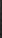 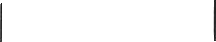 Обед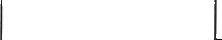 салат витаминный808011455586,70рассольник Ленинградский с мясом и сметаной265265556141413428,50рыба запечённая90901313113315834,20рис припущенный150150334252514810,60сок в ассортименте200200110343413825,00хлеб пшеничный40401101818772,80хлеб ржаной30301101111511,80ИТОГО252525110110764107,70